г. ИркутскЖители Иркутской области стали чаще получать заказы с Ozon на почтеВ прошлом году жители региона получили в почтовых отделениях около 42 500 заказов с Ozon. Это на 25% больше, чем в 2022 г. Чаще всего заказы с Ozon получали клиенты почтовых отделений в Мамско-Чуйском и Бодайбинском районах. Так, в офисе почты 666811 (пгт. Мама) выдали почти 8 900 посылок с маркетплейса, в 666904 (г. Бодайбо) ― 4 800 отправлений, а в 666925 (рп. Артёмовский) ― 2 570 шт. Совокупный вес доставленных заказов был около 16,7 т.  Самые маленькие по весу посылки получили клиенты почты 665136 (с. Шеберта, Нижнеудинский район), отделения 669408 (с. Закулей, Нукутский район) и почтового офиса 665368 (с. Покровка, Зиминский район). Вес покупок был всего 21, 24 и 55 г соответственно.    Всего в Приангарье в 2023 г. выдавали заказы с интернет-площадки 490 сельских и городских почтовых отделений. Клиенты могут выбрать доставку в отделения на стадии оформления покупки на Ozon. На карте в приложении и на сайте маркетплейса такие точки помечены значком Почты России. Чтобы забрать покупку в почтовом отделении, получателю понадобится трек-номер, который будет доступен в личном кабинете Ozon или приложении Почты. По нему же можно отслеживать заказ. Напомним, совместный проект Почты России и Ozon стартовал в 2021 г. За это время в отделениях Иркутской области уже более 122 000 клиентов получили заказы с маркетплейса. Чтобы всегда быть в курсе наших новостей, подписывайтесь на телеграм-канал Почты t.me/napochte  Пресс-служба УФПС Иркутской области АО «Почта России»Лебедева Ольга +7-950-06-04-067Lebedeva.Olga.A@russianpost.ru ПРЕСС-РЕЛИЗ                                                                            27 февраля 2023  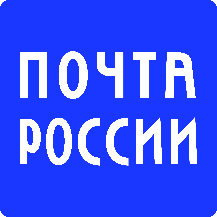 